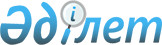 Новоузенка ауылдық округінің Каменный карьер учаскесі аумағында карантин белгілеу туралы
					
			Күшін жойған
			
			
		
					Қарағанды облысы Бұқар жырау ауданы әкімдігінің 2014 жылғы 22 қазандағы № 40/02 қаулысы. Қарағанды облысының Әділет департаментінде 2014 жылғы 5 қарашада № 2808 болып тіркелді. Күші жойылды - Қарағанды облысы Бұқар жырау ауданы әкімдігінің 2014 жылғы 22 желтоқсандағы № 48/02 қаулысымен      Ескерту. Күші жойылды - Қарағанды облысы Бұқар жырау ауданы әкімдігінің 22.12.2014 № 48/02 қаулысымен.

      Қазақстан Республикасының 2002 жылғы 10 шілдедегі "Ветеринария туралы" Заңының 10 бабының 2 тармағының 9) тармақшасына, Қазақстан Республикасының 2001 жылғы 23 қаңтардағы "Қазақстан Республикасындағы жергілікті мемлекеттік басқару және өзін-өзі басқару туралы" Заңының 31 бабының 1 тармағының 18) тармақшасына және Қазақстан Республикасы Үкіметінің 2003 жылғы 28 сәуірдегі № 407 "Ветеринария саласындағы нормативтік құқықтық кесiмдердi бекiту туралы" қаулысына сәйкес, аудан әкімдігі ҚАУЛЫ ЕТЕДІ:

      1. 

Новоузенка ауылдық округінің Каменный карьер учаскесі аумағында ірі қара мал арасында қарасан ауруының пайда болуына байланысты карантин белгіленсін.

      2. 

"Бұқар жырау ауданының ауыл шаруашылығы және ветеринария бөлімі" мемлекеттік мекемесі Қазақстан Республикасының 2002 жылғы 10 шілдедегі "Ветеринария туралы" Заңының 26 бабында белгіленген, жануарлардың жұқпалы ауруының таралуына жол бермеу мақсатында, эпизоотия ошағында және қолайсыз пунктте ветеринариялық-санитариялық қолайлы жағдайға қол жеткізу, қажетті ветеринариялық-санитариялық іс-шараларды өткізсін.

      3. 

"Қазақстан Республикасы ауыл шаруашылығы Министрлігі ветеринариялық бақылау және қадағалау Комитетінің Бұқар жырау аудандық аумақтық инспекциясы" мемлекеттік мекемесінің басшысы Ербол Омарбаевич Садировке (келісім бойынша) Қазақстан Республикасының 2002 жылғы 10 шілдедегі "Ветеринария туралы" Заңының 26 бабымен көзделген шектеу іс-шараларының орындалуын қамтамасыз ету ұсынылсын.

      4. 

Осы қаулының орындалуын бақылауды өзіме қалдырамын.      

      5. 

Осы қаулы оның алғаш ресми жарияланған күнінен бастап қолданысқа енгізіледі.

 

 

      "КЕЛІСІЛДІ"      

 
					© 2012. Қазақстан Республикасы Әділет министрлігінің «Қазақстан Республикасының Заңнама және құқықтық ақпарат институты» ШЖҚ РМК
				

      Аудан әкімінің міндетін атқарушы А.Әли

      "Қазақстан Республикасы

      ауыл шаруашылығы Министрлігі

      ветеринариялық бақылау және

      қадағалау Комитетінің

      Бұқар жырау аудандық аумақтық

      инспекциясы" басшысы

      Е. Садиров 

      2014 жылдың 22 қазан